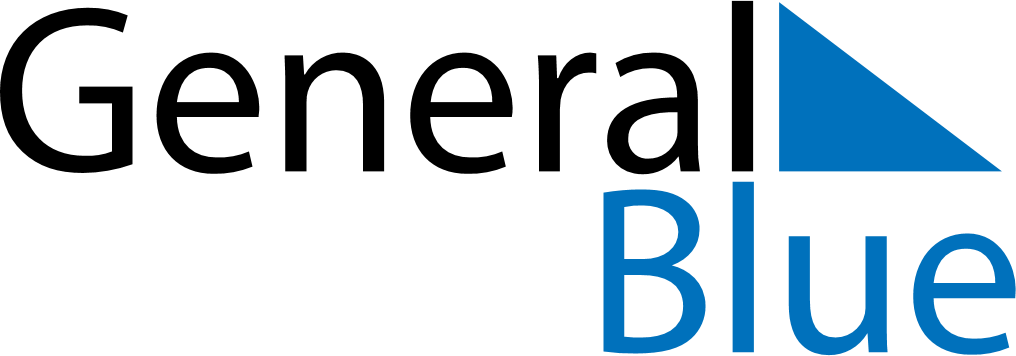 July 2024July 2024July 2024July 2024July 2024July 2024Hindas, Vaestra Goetaland, SwedenHindas, Vaestra Goetaland, SwedenHindas, Vaestra Goetaland, SwedenHindas, Vaestra Goetaland, SwedenHindas, Vaestra Goetaland, SwedenHindas, Vaestra Goetaland, SwedenSunday Monday Tuesday Wednesday Thursday Friday Saturday 1 2 3 4 5 6 Sunrise: 4:15 AM Sunset: 10:13 PM Daylight: 17 hours and 57 minutes. Sunrise: 4:16 AM Sunset: 10:12 PM Daylight: 17 hours and 56 minutes. Sunrise: 4:17 AM Sunset: 10:11 PM Daylight: 17 hours and 54 minutes. Sunrise: 4:18 AM Sunset: 10:11 PM Daylight: 17 hours and 52 minutes. Sunrise: 4:19 AM Sunset: 10:10 PM Daylight: 17 hours and 51 minutes. Sunrise: 4:20 AM Sunset: 10:09 PM Daylight: 17 hours and 48 minutes. 7 8 9 10 11 12 13 Sunrise: 4:21 AM Sunset: 10:08 PM Daylight: 17 hours and 46 minutes. Sunrise: 4:23 AM Sunset: 10:07 PM Daylight: 17 hours and 44 minutes. Sunrise: 4:24 AM Sunset: 10:06 PM Daylight: 17 hours and 42 minutes. Sunrise: 4:25 AM Sunset: 10:05 PM Daylight: 17 hours and 39 minutes. Sunrise: 4:27 AM Sunset: 10:04 PM Daylight: 17 hours and 36 minutes. Sunrise: 4:28 AM Sunset: 10:02 PM Daylight: 17 hours and 34 minutes. Sunrise: 4:30 AM Sunset: 10:01 PM Daylight: 17 hours and 31 minutes. 14 15 16 17 18 19 20 Sunrise: 4:31 AM Sunset: 10:00 PM Daylight: 17 hours and 28 minutes. Sunrise: 4:33 AM Sunset: 9:58 PM Daylight: 17 hours and 25 minutes. Sunrise: 4:35 AM Sunset: 9:57 PM Daylight: 17 hours and 22 minutes. Sunrise: 4:36 AM Sunset: 9:55 PM Daylight: 17 hours and 18 minutes. Sunrise: 4:38 AM Sunset: 9:54 PM Daylight: 17 hours and 15 minutes. Sunrise: 4:40 AM Sunset: 9:52 PM Daylight: 17 hours and 12 minutes. Sunrise: 4:42 AM Sunset: 9:51 PM Daylight: 17 hours and 8 minutes. 21 22 23 24 25 26 27 Sunrise: 4:44 AM Sunset: 9:49 PM Daylight: 17 hours and 5 minutes. Sunrise: 4:45 AM Sunset: 9:47 PM Daylight: 17 hours and 1 minute. Sunrise: 4:47 AM Sunset: 9:45 PM Daylight: 16 hours and 57 minutes. Sunrise: 4:49 AM Sunset: 9:43 PM Daylight: 16 hours and 54 minutes. Sunrise: 4:51 AM Sunset: 9:41 PM Daylight: 16 hours and 50 minutes. Sunrise: 4:53 AM Sunset: 9:39 PM Daylight: 16 hours and 46 minutes. Sunrise: 4:55 AM Sunset: 9:37 PM Daylight: 16 hours and 42 minutes. 28 29 30 31 Sunrise: 4:57 AM Sunset: 9:35 PM Daylight: 16 hours and 38 minutes. Sunrise: 4:59 AM Sunset: 9:33 PM Daylight: 16 hours and 34 minutes. Sunrise: 5:01 AM Sunset: 9:31 PM Daylight: 16 hours and 30 minutes. Sunrise: 5:03 AM Sunset: 9:29 PM Daylight: 16 hours and 26 minutes. 